SEMANA DE EVALUACIÓN26 al 30 de octubreRecursos léxicos valorativos en una carta al director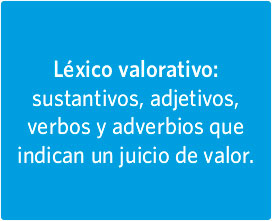 Resuelva sus dudas escribiendo un mail a: eparra@sanfernandocollege.cl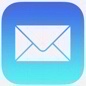 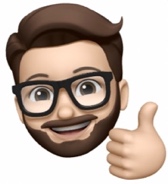 No olvide incorporar su nombre, curso y nº de guía correspondiente.Atte. Profe Eric Parra M.Trabaje con ánimo y optimismo#QuédateEnCasaEvaluación Formativa de contenido 2º Medio D-E-Fhttps://forms.gle/1xQ7G73VJ7dD7LMe8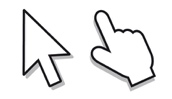 Estimados estudiantes, antes de responder este formulario, tengan en cuenta las siguientes consideraciones:- Este formulario estará disponible hasta el viernes 30 de octubre hasta las 20:00, planifíquese antes de responder. Una vez terminado el plazo el formulario se cerrará. Si tiene alguna dificultad o complicación avise con antelación al correo del profesor (eparra@sanfernandocollege.cl).- Lea con atención cada una de las consignas y responda según lo revisado en la guía de contenido y en la clase de retroalimentación.- Su respuesta debe ser única y diferente a las del resto, respuestas coincidentemente idénticas se considerarán como plagio.- NO OLVIDE hacer click en el botón ENVIAR para enviar su formulario correctamente. Responder el formulario sin hacer click en enviar, no registra sus datos ni respuestas.Autoevaluación 2º Medio D-E-Fhttps://forms.gle/NWkL12b7iZTvztzQ9No olvide responder este formulario antes del viernes 30 de octubre a las 20:00.